Домашнее задание от 28.12.19. Для всех групп (на каникулы)«Серый кот»Найдите эту песенку, записанную нотами в тетради или в сборнике:проговаривайте текст в ритме с ладошками и шагами;глядя в ноты, проговаривайте ноты с ладошками и шагами;когда поймёте ноты, играйте их (указательным пальцем) со словами (в таком виде сыграть несколько раз и выучить наизусть).Только для групп А, БЗнакомимся с новой песенкой «Как под горкой». Если предыдущая песенка состояла из трёх нот, то эта песенка уже из четырёх (до-ре-ми-фа).(см. приложение 1 — сборник Баева, Зебряк).в ритме проговорите текст несколько раз с ладошками и шагами (постарайтесь запомнить текст в правильном ритме);затем, глядя на штили (это то, что обозначает разные длительности или по-другому обозначение длительностей), проговорите ритм на ритмослоги (та, ти) с ладошками и ровными шагами (постарайтесь выучить ритм).Нота длительностью ЧЕТВЕРТЬДо сих пор мы знакомились с длительностями в рамках ритма. Нотками записывали песенки, но отдельно на длительностях не останавливались. Как выглядит нота длительностью четверть?Четвертная нота всегда закрашена,У ноты длительностью четверть есть штиль (вертикальная черта, прилегающая к ноте СПРАВА, если штиль направлен ВВЕРХ, СЛЕВА, если штиль направлен ВНИЗ). Правило направления штиля:Штиль направлен вверх (и соответственно пишется справа от ноты), если нота находится ниже 3-й линеечки нотного стана.Штиль направлен вниз (пишется слева от ноты), если нота находится выше 3-й линеечки нотного стана.Если нота находится на 3-й линеечке нотного стана, возможны варианты направления штиля — или вверх, или вниз (об этих вариантах подробнее чуть позже).Нужно усвоить и запомнить это правило! Его точную формулировку учить необязательно, важно понять суть и можно рассказать, как написано, а можно и своими словами.Для закрепления этого материала и лучшего понимания правила штилей пропишите по одной строчке четвертные ноты на линеечке и между ними.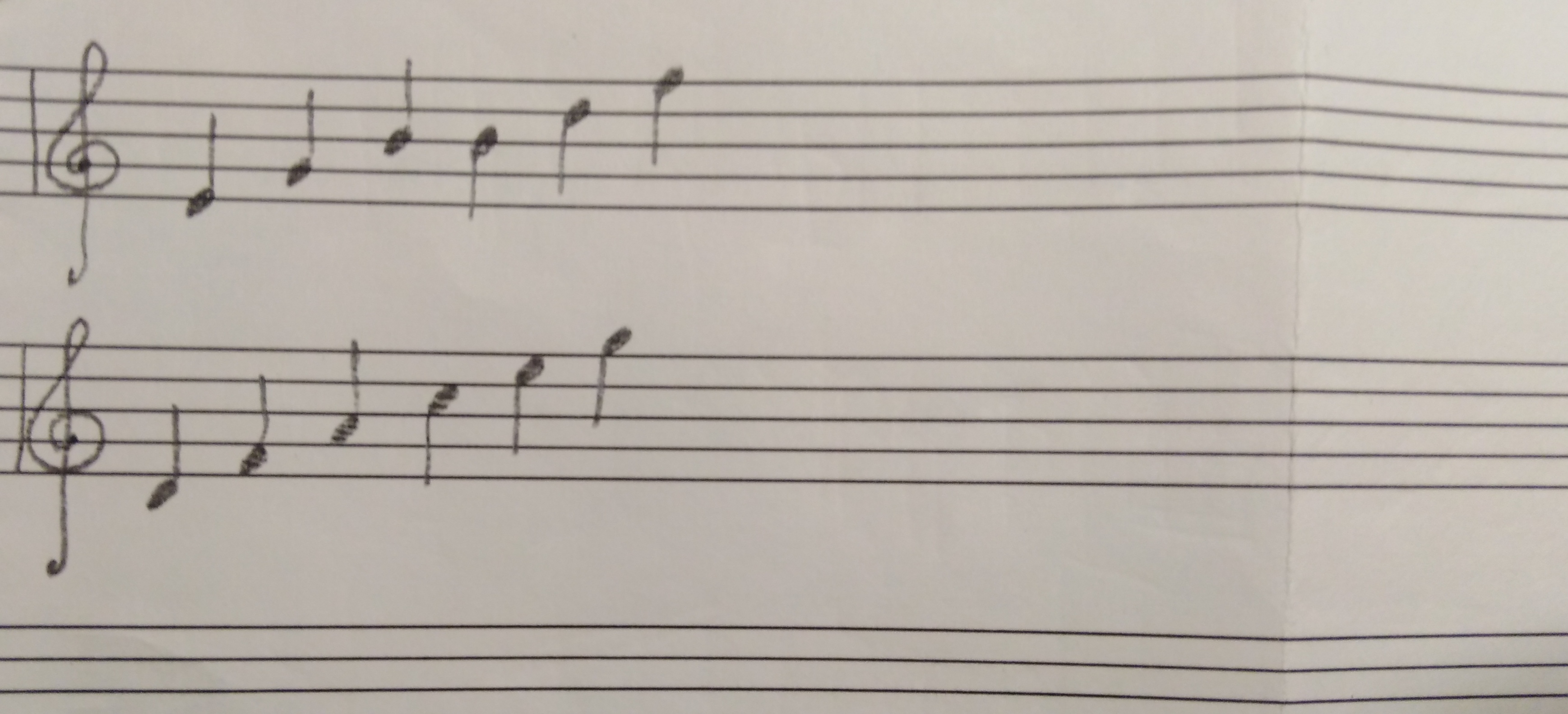 Игра «Вопрос-ответ»Повторение всего пройденного!